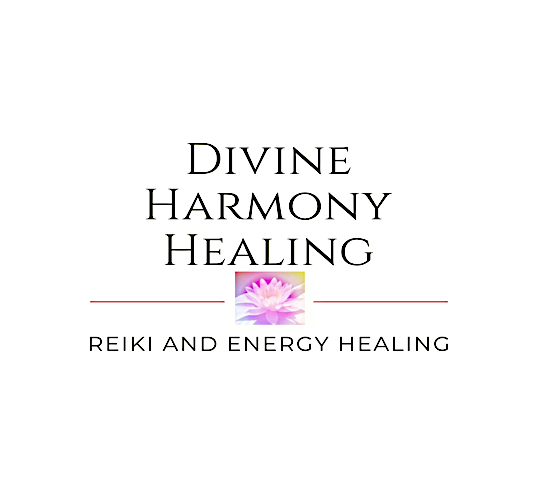 Reiki Client Information FormName: (Please Print) _____________________________________________Phone (home): ________________ Cell phone or evening: ________________Address: _______________________________________________________City, State, Zip: _________________________________________________Email (optional): ________________________________________________Emergency Contact: _____________________________________________Current Medications and dosage: ____________________________________________________________________________________________________________________________________________________________Are you currently under the care of a physician? __ Yes __ NoIf yes, physician’s name: __________________________________________How did you hear about us? ____________________________________________________________________________________________________Have you ever had a Reiki session before? __Yes __NoIf yes, when was your last session? ____________Number of previous sessions ______Do you have a particular area of concern? ______________________________________________________________________________________________________________________________________________________Are you sensitive to perfumes or fragrances? ________________________Are you sensitive to touch? _________________I understand that Reiki is a simple, gentle, hands-on energy technique that is used for stress reduction and relaxation. I understand that Reiki practitioners do not diagnose conditions nor do they prescribe or perform medical treatment, prescribe substances, nor interfere with the treatment of a licensed medical professional. I understand that Reiki does not take the place of medical care. It is recommended that I see a licensed physician or licensed health care professional for any physical or psychological ailment I may have. I understand that Reiki can complement any medical or psychological care I may be receiving. I also understand that the body has the ability to heal itself and to do so, complete relaxation is often beneficial. I acknowledge that long term imbalances in the body sometimes require multiple sessions in order to facilitate the level of relaxation needed by the body to heal itself.Signed: ________________________________ Date: _________________Privacy Notice:No information about any client will be discussed or shared with any third partywithout written consent of the client or parent/guardian if the client is under 18.